Ҡ а р а р                                                                                                                                 р е ш е н и е«О бюджете сельского поселения Юмашевский сельсовет муниципального района Чекмагушевский район Республики Башкортостан на 2018  год и на плановый период 2019 и 2020 годов»Совет сельского  поселения Юмашевский сельсовет муниципального района Чекмагушевский район  Республики Башкортостан РЕШИЛ:	1. Утвердить основные характеристики бюджета сельского  поселения  Юмашевский  сельсовет муниципального района Чекмагушевский район Республики Башкортостан  на 2018год:1) прогнозируемый общий объем доходов  бюджета  сельского  поселения  Юмашевский  сельсовет муниципального района Чекмагушевский район Республики Башкортостан в сумме    2188,4 тыс. рублей;  2) общий объем расходов  бюджета  сельского  поселения  Юмашевский  сельсовет муниципального района Чекмагушевский район Республики Башкортостан в сумме            2188,4  тыс. рублей;3) дефицит  бюджета сельского  поселения  Юмашевский сельсовет муниципального района Чекмагушевский район Республики Башкортостан в сумме 0 рублей.2. Утвердить основные характеристики бюджета сельского  поселения Юмашевский    сельсовет муниципального района Чекмагушевский район Республики Башкортостан на плановый период 2019 и 2020 годов:1) прогнозируемый общий объем доходов  на 2019 год в сумме 2222,4 тыс. рублей и на 2020 год в сумме 2237,8 тыс. рублей;  2) общий объем расходов   на 2019 год в сумме 2222,4 тыс. рублей, в том числе условно утвержденные расходы в сумме  55,6 тыс. рублей,  и на 2020 год в сумме 2237,8 тыс. рублей, в том числе условно утвержденные расходы в сумме 111,9 тыс. рублей;  3) дефицит  на 2019 год в сумме 0 рублей и на 2020 год в сумме 0 рублей.3. Утвердить перечень главных администраторов доходов бюджета сельского поселения Юмашевский сельсовет муниципального района Чекмагушевский район Республики Башкортостан согласно приложению № 1 к настоящему Решению.4. Утвердить перечень главных администраторов источников финансирования дефицита бюджета сельского поселения Юмашевский сельсовет  муниципального района Чекмагушевский район Республики Башкортостан  согласно приложению № 2 к настоящему Решению.5. Установить поступления доходов в бюджет сельского поселения  Юмашевский сельсовет муниципального района Чекмагушевский район Республики Башкортостан:1) на 2018 год согласно приложению № 3 к настоящему Решению;2) на плановый период 2019 и 2020 годов согласно приложению № 4 к настоящему Решению.6. Установить, средства, полученные бюджетными учреждениями  от приносящей доход деятельности, учитываются на лицевых счетах, открытых в органе по составлению и исполнению местного бюджета на балансовом счете  в учреждениях Центрального банка Российской Федерации или кредитных организациях, и расходуются бюджетными учреждениями в соответствии с генеральными разрешениями (разрешениями), оформленными главными распорядителями (распорядителями) средств местного бюджета в установленном органом по составлению и исполнению бюджета  порядке, и сметами доходов и расходов по приносящей доход деятельности, утвержденными в порядке, определяемом главными распорядителями средств местного бюджета в пределах остатков средств на их лицевых счетах, если иное не предусмотрено настоящим решением.Установить, что средства, полученные от приносящей доход деятельности, не могут направляться бюджетными учреждениями  на создание других организаций, покупку ценных бумаг и размещаться на депозиты в кредитных организациях.7. Утвердить в пределах общего объема расходов бюджета сельского поселения Юмашевский сельсовет муниципального района Чекмагушевский район Республики Башкортостан, установленного пунктом 1 настоящего Решения, распределение бюджетных ассигнований по разделам, подразделам, целевым статьям  (муниципальным программам и непрограммным направлениям деятельности), группам видов расходов классификации расходов бюджетов:1) на 2018 год согласно приложению № 5 к настоящему Решению;2) на плановый период 2019 и 2020 годов согласно приложению № 6 к настоящему Решению.Утвердить в пределах общего объема расходов бюджета сельского поселения  Юмашевский  сельсовет муниципального района Чекмагушевский район Республики Башкортостан, установленного пунктом 1 настоящего Решения, распределение бюджетных ассигнований по целевым статьям  (муниципальным программам  и непрограммным направлениям деятельности), группам видов расходов классификации расходов бюджетов:1) на 2018 год согласно приложению № 7 к настоящему Решению;2) на плановый период 2019 и 2020 годов согласно приложению № 8 к настоящему Решению.9. Утвердить ведомственную структуру расходов бюджета сельского  поселения  Юмашевский  сельсовет муниципального района Чекмагушевский район Республики Башкортостан:1) на 2018 год согласно приложению № 9 к настоящему Решению;2) на плановый период 2019 и 2020 годов согласно приложению № 10 к настоящему Решению10. Установить, что нормативные правовые акты сельского поселения Юмашевский сельсовет  муниципального района Чекмагушевский район Республики Башкортостан, предусматривающие принятие новых видов расходных обязательств или увеличение бюджетных ассигнований на исполнение существующих видов расходных обязательств сверх утвержденных в бюджете сельского поселения на 2018 год и на плановый период 2019 и 2020 годов, а также сокращающие его доходную базу, подлежат исполнению при изыскании дополнительных источников доходов бюджета сельского поселения  и (или) сокращении бюджетных ассигнований по конкретным статьям расходов бюджета сельского поселения  при условии внесения соответствующих изменений в настоящее решение.Проекты решений и иных нормативных правовых актов сельского поселения Юмашевский сельсовет  муниципального района Чекмагушевский  район Республики Башкортостан, требующие введения новых видов расходных обязательств или увеличения бюджетных ассигнований по существующим видам расходных обязательств сверх утвержденных в бюджете сельского поселения  на 2018 год и на плановый период 2019 и 2020 годов либо сокращающие его доходную базу, вносятся только при одновременном внесении предложений о дополнительных источниках доходов бюджета сельского поселения  и (или) сокращении бюджетных ассигнований по конкретным статьям расходов бюджета сельского поселения.Администрация сельского поселения Юмашевский сельсовет муниципального района Чекмагушевский район Республики Башкортостан  не вправе принимать решения, приводящие к увеличению в 2018-2020 годах численности муниципальных служащих и работников организаций бюджетной сферы.11. Установить предельный объем муниципального долга сельского поселения Юмашевский сельсовет муниципального района Чекмагушевский район Республики Башкортостан на 2018 год в сумме   0  рублей, на 2019 год в сумме   0  рублей, на 2020 год в сумме 0  рублей.Установить верхний предел муниципального  долга сельского поселения Юмашевский сельсовет муниципального района Чекмагушевский район Республики Башкортостан  на 1 января 2019 года в сумме  0  рублей, на 1 января 2020 года в сумме  0  рублей и на 1 января 2021 года в сумме  0  рублей, в том числе верхний предел долга по муниципальным  гарантиям на 1 января 2019 года в сумме  0  рублей, на 1 января 2020 года в сумме 0  рублей и на 1 января 2021 года в сумме 0   рублей.	12. Установить, что остатки средств бюджета сельского поселения Юмашевский сельсовет муниципального  района Чекмагушевский    район   по   состоянию на 1 января 2018 года в размере не более одной двенадцатой общего объема расходов бюджета сельского поселения направляются Администрацией сельского поселения Юмашевский сельсовет муниципального  района Чекмагушевский район Республики Башкортостан на покрытие временных кассовых разрывов, возникающих в ходе исполнения бюджета сельского поселения.	13. Установить, что  получатель средств  бюджета сельского поселения Юмашевский сельсовет муниципального района Чекмагушевский район Республики Башкортостан, при заключении муниципальных контрактов (гражданско-правовых договоров) на поставку товаров, выполнение работ, оказание услуг вправе предусматривать авансовые платежи в размерах, определенных Администрацией сельского поселения.  14.  Установить, что  резервный фонд сельского поселения Юмашевский сельсовет муниципального района Чекмагушевский  район Республики Башкортостан составляет  в 2018 году -  4,0  тыс. рублей, в 2019 году -  4,0  тыс.рублей, в 2020 году -  4,0 тыс. рублей.  	15. Настоящее решение вступает в силу с 1 января 2018 года.Глава сельского поселенияЮмашевский сельсоветмуниципального  района Чекмагушевский районРеспублики  Башкортостан			                           Р.Х. Салимгареева	                              22  декабря  2017  года.  №  93БАШҠОРТОСТАН  РЕСПУБЛИКАҺЫСАҠМАҒОШ  РАЙОНЫ муниципаль районЫНЫҢ  ЙОМАШ АУЫЛ СОВЕТЫ АУЫЛ    БИЛӘмӘҺЕ СОВЕТЫ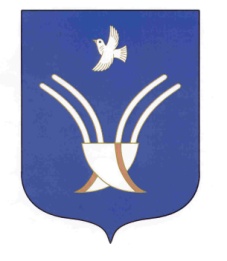 Совет сельского поселенияЮМАШЕВСКИЙ СЕЛЬСОВЕТмуниципального района Чекмагушевский район Республики Башкортостан